УПРАВЛЕНИЕ ФИНАНСОВ АДМИНИСТРАЦИИ ПОШЕХОНСКОГО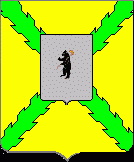 МУНИЦИПАЛЬНОГО РАЙОНАПРИКАЗ  от  30 декабря 2019 года                                                                            № 42Об утверждении Порядка применениябюджетной классификации Российской Федерации бюджета, в части относящейся кместному бюджету        В соответствии со статьей 9 Бюджетного кодекса Российской Федерации и положениями главы 4 Бюджетного кодекса Российской Федерации, руководствуясь Приказом Министерства финансов Российской Федерации от 06.06.2019 № 85н «О Порядке формирования и применения кодов бюджетной классификации Российской Федерации, их структуре и принципах назначения», в целях совершенствования организации работы по составлению, исполнению и контролю за целевым использованием средств местного бюджета, УПРАВЛЕНИЕ ФИНАНСОВ АДМИНИСТРАЦИИ ПОШЕХОНСКОГО МУНИЦИПАЛЬНОГО РАЙОНА ПРИКАЗЫВАЕТ:Утвердить прилагаемый Порядок применения бюджетной классификации Российской Федерации в части, относящейся к местному бюджету.Приказ вступает в силу с 01 января 2020 года.Контроль за исполнением данного приказа  возложить на начальника бюджетного отдела.Начальник Управления финансов				             Е.С. СмирноваУтверждена приказомУправления финансовАдминистрации Пошехонскогомуниципального районаот 30.12.2019 № 42ПОРЯДОКприменения бюджетной классификации Российской Федерациив части, относящейся к местному бюджетуОбщие положенияНастоящий Порядок разработан в соответствии со статьей 9 и положениями главы 4 Бюджетного кодекса Российской Федерации и устанавливает правила применения бюджетной классификации Российской Федерации в части, относящейся к местному бюджету, при формировании и исполнении местного бюджета, составлении бюджетной отчетности Пошехонского муниципального района.Бюджетная классификация доходов бюджетов и классификация операций сектора государственного управления применяется в соответствии с порядком, установленным Министерством финансов Российской Федерации.Управлением финансов Администрации Пошехонского муниципального района (далее – управление финансов)  в случае необходимости может быть утвержден перечень кодов подвидов по видам доходов местного бюджета, главными администраторами, которых являются органы местного самоуправления.Перечень и коды целевых статей, применяемых в местном бюджете, формируются в соответствии с расходными обязательствами, подлежащими исполнению за счет средств местного бюджета, и утверждаются в составе ведомственной структуры расходов местного бюджета решением Собрания Депутатов Пошехонского муниципального района о бюджете Пошехонского муниципального района на очередной год и плановый период либо в установленных Бюджетным кодексом случаях сводной бюджетной росписью местного бюджета.Перечень и коды целевых статей расходов местного бюджета, финансовое обеспечение которых осуществляется за счет межбюджетных субсидий, субвенций и иных межбюджетных трансфертов, имеющих целевое назначение, определяются в порядке, установленном финансовым органом, осуществляющим составление и организацию исполнения бюджета, из которого предоставляются указанные межбюджетные трансферты.          1.4. Перечень и правила применения единых для бюджетов бюджетной системы Российской Федерации групп, подгрупп и элементов видов расходов применяется в соответствии с порядком, установленным Министерством финансов Российской Федерации.         1.5. Классификация источников финансирования дефицитов бюджетов применяется в соответствии с порядком, установленным Министерством финансов Российской Федерации.Правила формирования целевых статей Целевые статьи расходов местного бюджета обеспечивают привязку бюджетных ассигнований местного бюджета к муниципальным программам и непрограммным направлениям деятельности, указанным в ведомственной структуре расходов местного бюджета.Код целевой статьи расходов местного бюджета состоит из 10 знаков и составляет 8 – 17 разряды кода классификации расходов.Структура кода целевой статьи расходов местного бюджета состоит из трех составных частей:- код программного (непрограммного) направления расходов (8 – 9 разряды) предназначен для кодирования муниципальных программ, непрограммных направлений деятельности;- код подпрограммы (10 разряд) предназначен для кодирования подпрограмм муниципальных программ, непрограммных направлений деятельности; - код направления расходов (11 – 12 разряды) предназначен для кодирования основных мероприятий;- код направления расходов (13 – 17 разряды) предназначен для кодирования направлений расходования средств, конкретизирующих (при необходимости) отдельные мероприятия.Перечень и коды целевых статей расходов местного бюджета утверждаются в Приложении 1 к приказу управления финансов «Об утверждении Перечня кодов целевых статей расходов».